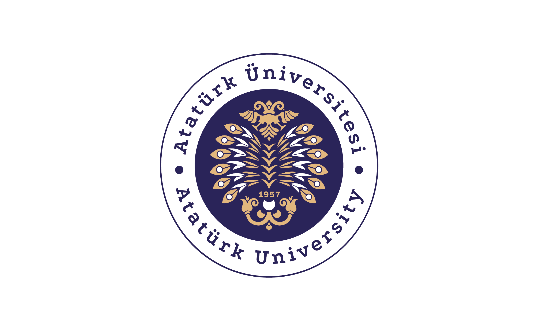 T.CATATÜRK ÜNİVERSİTESİ   Hınıs Meslek Yüksekokuluİmza: Tarih:T.RATATÜRK UNIVERSITY   Hınıs Vocational SchoolSignature:Date:KİMLİK BİLGİLERİ (Lütfen tüm alanları doldurunuz)KİMLİK BİLGİLERİ (Lütfen tüm alanları doldurunuz)Adı ve SoyadıTC Kimlik NoÖğrenci NoBölümüTelefone-postaAdresKONU :Gereğini bilgilerinize arz ederim.KONU :Gereğini bilgilerinize arz ederim.ID INFORMATION (Please complete all the sections below.)ID INFORMATION (Please complete all the sections below.)Name-SurnameID NumberStudent NumberDepartmentTelephone NumberE-mailAddressSUBJECT :I hereby submit information for your consideration.SUBJECT :I hereby submit information for your consideration.